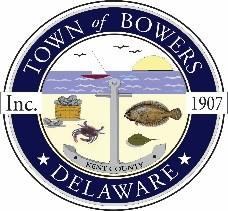 Town of Bowers3308 Main St. Frederica, DE  19946(302) 572-9000
Bowersbeach.delaware.govAGENDAThursday, August 10, 2017Regular meeting to be brought to order at 7:00 pmPledge of AllegianceSwearing in of reelected council members Previous Month Minutes Approval Treasurer’s ReportCOMMITTEE REPORTSParks and Recreation PlanningStreetsBoard of AdjustmentsZoning Code RevisionsCode Enforcement ReportOLD BUSINESS      Drainage/Parking Lot Project Beach Replenishment                               KC Kent County Crime WatchElectionsNEW BUSINESSWater BacteriaTemp drainage solution for N. BayshoreOPRT Grant RequestUpcoming Museum Events      